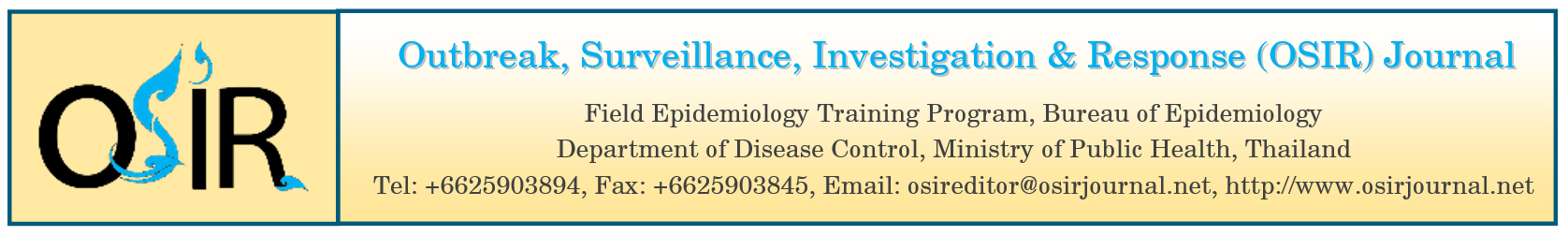 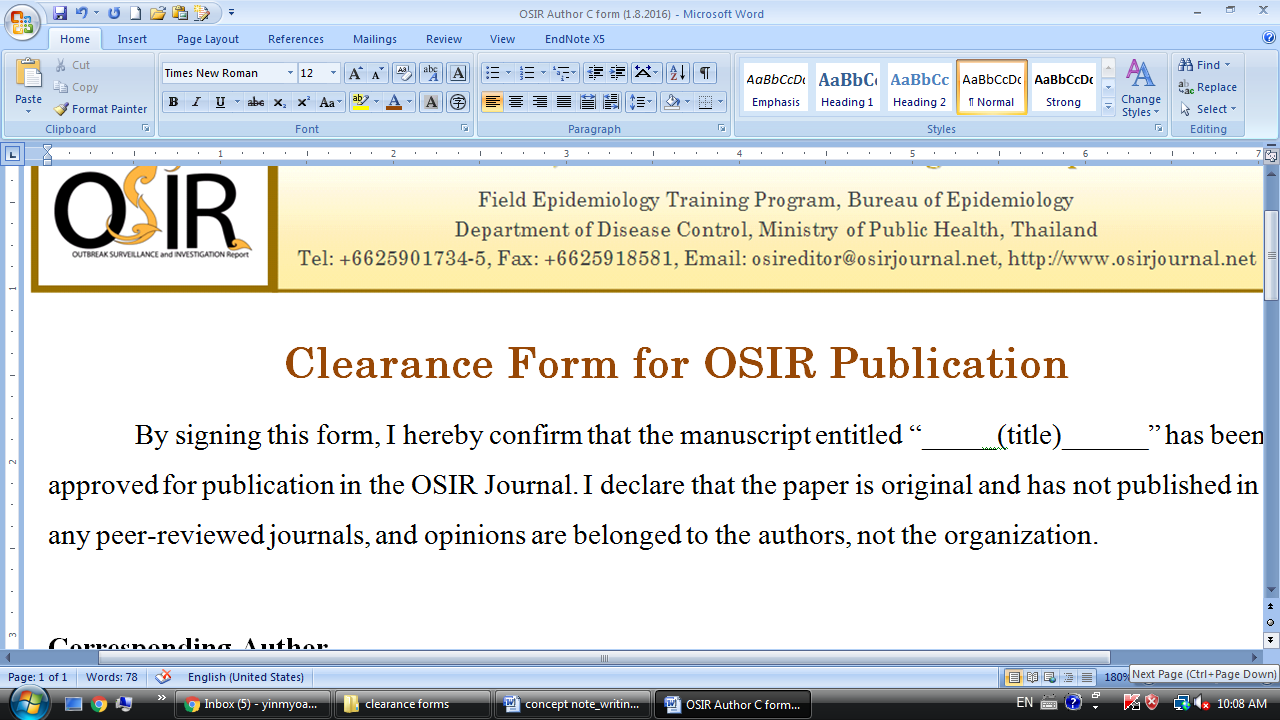 	By signing this form, we hereby give our consent for the manuscript entitled “_____(title)______” to be published in the Outbreak, Surveillance, Investigation & Response (OSIR) Journal and declare as followings:(Please check the following boxes.) 	The manuscript is an original article and has not submitted or published in any peer-reviewed journals.  There is no conflict of interest. 	The manuscript is not published in any languages. 	All co-authors of this manuscript are well informed and have approved for publication.  	The manuscript is approved by all relevant organizations/institutions for publication.Corresponding Author Signature:	_____________________________________Name (print): 	_______________________________________________________________Position:	_______________________________________________________________Organization:	_______________________________________________________________Date:		_________________SupervisorSignature:	_____________________________________Name (print): 	_______________________________________________________________Position:	_______________________________________________________________Organization:	_______________________________________________________________Date:		_________________